МУНИЦИПАЛЬНОЕ КАЗЕННОЕ ОБЩЕОБРАЗОВАТЕЛЬНОЕ УЧРЕЖДЕНИЕ «ЛИЦЕЙ № 1 ГОРОДСКОГО ПОСЕЛЕНИЯ ТЕРЕК»ДОПОЛНИТЕЛЬНАЯ ОБЩЕОБРАЗОВАТЕЛЬНАЯ ОБЩЕРАЗВИВАЮЩАЯ ПРОГРАММА«Мини-футбол»	Направленность программы: физкультурно-спортивная 	Уровень программы: стартовыйВид программы: модифицированныйАдресат: 7-16 лет Срок реализации: 1 годФорма обучения: очная                                                    Автор - составитель: Баждугов Аскер Бесланович                                                                       педагог дополнительного образования.г.п. Терек, 2023г. Раздел 1: Комплекс основных характеристик программыПояснительная запискаДополнительная общеобразовательная общеразвивающая программа «Мини-футбол» представляет собой систему развития, основой которой является интегрированный курс, объединяющий основные направления деятельности, развивающие необходимые качества, навыки, стимулирующие познавательные интересы, необходимые для успешного интеллектуального и социального развития детей, адаптации к жизни.Направленность: (профиль) программы – физкультурно-спортивная.Уровень программы: стартовый Вид программы: МодифицированныйНормативно-правовая база, регламентирующая деятельность дополнительного образованияФедеральный закон от 29.12.2012 г. № 273-ФЗ «Об образовании в Российской Федерации».Национальный проект «Образование». Федеральный проект «Успех каждого ребенка» национального проекта «Образование». Конвенция ООН о правах ребенка.Приоритетный проект от 30.11.2016 г. № 11 «Доступное дополнительное образование для детей», утвержденный протоколом заседания президиума при Президенте РФ.Распоряжение Правительства РФ от 29.05.2015 г. № 996-р «Об утверждении Стратегии развития воспитания в Российской Федерации до 2025 года».Распоряжение Правительства РФ от 31.03.2022 г. № 678-р «Об утверждении Концепции развития дополнительного образования детей до 2030 года». Постановление Правительства РФ от 20.10.2021 г. № 1802 «Об утверждении Правил размещения на официальном сайте образовательной организации в информационно-телекоммуникационной сети «Интернет» и обновления информации об образовательной организации».Приказ Минобрнауки России от 25.10.2013 г. №1185 «Об утверждении примерной формы договора об образовании по дополнительным общеобразовательным программам».Приказ Минобразования РФ от 22.12.2014 г. № 1601 «О продолжительности рабочего времени (нормах часов педагогической работы за ставку заработной платы) педагогических работников и о порядке определения учебной нагрузки педагогических работников, оговариваемой в трудовом договоре».Приказ Министерства образования и науки РФ от 09.11.2015 г. №1309 «Об утверждении Порядка обеспечения условий доступности для инвалидов и предоставляемых услуг в сфере образования, а также оказания при этом необходимой помощи».Приказ Министерства просвещения РФ от 03.09.2019 г. № 467 «Об утверждении Целевой модели развития региональной системы дополнительного образования детей». Приказ Минобрнауки России и Минпросвещения России от 05.08.2020 г. № 882/391 «Об организации и осуществлении образовательной деятельности при сетевой форме реализации образовательных программ».Приказ Минпросвещения России от 16.09.2020 г. № 500 «Об утверждении примерной формы договора об образовании по дополнительным общеобразовательным программам».Приказ Министерства труда и социальной защиты РФ от 22.09.2021 г.  № 652н «Об утверждении профессионального стандарта «Педагог дополнительного образования детей и взрослых». Приказ Минобрнауки РФ от 27.07.2022 г. № 629 «Об утверждении Порядка организации и осуществления образовательной деятельности по дополнительным общеобразовательным программам».Письмо Министерства образования и науки РФ от 18.11.2015 г. № 09-3242 «О направлении информации» (вместе с «Методическими рекомендациями по проектированию дополнительных общеразвивающих программ (включая разноуровневые программы)»). Письмо Минобрнауки РФ от 03.04.2015 г. №АП-512/02 «О направлении методических рекомендаций по НОКО» (вместе с «Методическими рекомендациями по независимой оценке качества образования образовательной деятельности организаций, осуществляющих образовательную деятельность»).Письмо Минобрнауки РФ от 29.03.2016 г. №ВК-641/09 «О направлении методических рекомендаций» (вместе с «Методическими рекомендациями по реализации адаптированных дополнительных общеобразовательных программ, способствующих социально-психологической реабилитации, профессиональному самоопределению детей с ограниченными возможностями здоровья, включая детей-инвалидов, с учётом их особых образовательных потребностей»). Письмо Минобрнауки РФ от 28.04.2017 г. №ВК-1232/09 «О направлении методических рекомендаций» (вместе с «Методическими рекомендациями по организации независимой оценки качества дополнительного образования детей»).Постановление Главного государственного санитарного врача от 28.09.2020 г. № 28 «Об утверждении санитарных правил СП 2.4.3648-20 «Санитарно-эпидемиологические требования к организациям воспитания и обучения, отдыха и оздоровления детей и молодежи».Приказ Министерства здравоохранения и социального развития РФ от 26.08.2010 г. № 761н «Об утверждении Единого квалификационного справочника должностей руководителей, специалистов и служащих, раздел «Квалификационные характеристики должностей работников образования».Приказ Федеральной службы по надзору в сфере образования и науки от 14.08.2020 г. №831 «Об утверждении Требований к структуре официального сайта образовательной организации в информационно-телекоммуникационной сети «Интернет» и формату предоставления информации».Закон Кабардино-Балкарской Республики от 24.04.2014 г. № 23-РЗ «Об образовании».Приказ Минобрнауки КБР от 17.08.2015 г.  № 778 «Об утверждении Региональных требований к регламентации деятельности государственных образовательных учреждений дополнительного образования детей в Кабардино-Балкарской Республике».Распоряжение Правительства КБР от 26.05.2020 г. №242-рп «Об утверждении Концепции внедрения модели персонифицированного дополнительного образования детей в КБР».Приказ Минпросвещения КБР от 14.09.2022 г. №22/756 «Об утверждении Правил персонифицированного финансирования дополнительного образования детей в КБР».Письмо Минпросвещения КБР от 02.06.2022 г. №22-01-32/4896 «Методические рекомендации по разработке и реализации дополнительных общеобразовательных общеразвивающих программ (включая разноуровневые и модульные)».Письмо Минпросвещения КБР от 26.12.2022 г. №22-01-32/11324 «Методические рекомендации по разработке и экспертизе качества авторских дополнительных общеобразовательных общеразвивающих программ».Устав школы.Актуальность программы продиктована требованиями времени. Так как формирование развитой личности – сложная задача, преподавание шахмат через структуру и содержание способно придать воспитанию и обучению активный целенаправленный характер. Система шахматных занятий в системе дополнительного образования, выявляя и развивая индивидуальные способности, формируя прогрессивную направленность личности, способствует общему развитию и воспитанию школьника.Новизна программы состоит в удовлетворении возрастной потребности в идентификации личности, определении жизненных стратегий и обретении навыков их реализации; сохранении и культивирование уникальности личности несовершеннолетних граждан, создании условий, благоприятных для развития спортивной индивидуальности личности ребенка посредством дополнительной деятельности по интересам.Отличительная особенность:Данная рабочая программа позволяет решать задачи физического воспитания обучающихся, формируя у них целостное представление о физической культуре, ее возможностях в повышении работоспособности и улучшении состояния здоровья, а главное — воспитывая личность, способную к самостоятельной, творческой деятельности.Технические приемы, тактические действия и игра в мини-футболе таят в себе большие возможности для формирования жизненно важных двигательных навыков и развития физических способностей детей.     Педагогическая	целесообразность	дополнительной общеобразовательной общеразвивающей программыПедагогическая целесообразность данной программы обусловлена целым рядом качеств, которых нет (или они слабо выражены) у основного:•	личностная ориентация образования;•	профильность;•	практическая направленность;•	мобильность;•	разноуровневость;•	реализация воспитательной функции обучения через активизацию деятельности обучающихся.Адресат: обучающиеся 7 – 16 летСрок реализации: 1 год. Программа рассчитана на 34 ч.Режим занятий: Программа рассчитана на 1 год обучения для детей 7-16 лет. Занятия проводятся один раз в неделю -1 академический час, за год предусмотрено 34 часа.- теория – 1,5 часа- практика – 32,5 часаНаполняемость группы: Количество обучающихся в учебной группе 15 человек: в группу могут быть приняты все желающие без предварительного отбора. Занятия проводятся по группам, индивидуально или всем составом. Группы формируются из обучающихся разного возраста. Состав группы обучающихся – постоянный. Допускается дополнительный набор обучающихся на обучение при наличии освободившихся мест на начальном этапе обучения.Форма обучения: очнаяФормы занятий: индивидуальная, групповая, фронтальная.Цель программы: Основной целью программы являются привитие устойчивого интереса детей к занятиям по мини-футболу через организацию их полноценного досуга.Задачи программыЛичностные задачи:научить 	сотрудничать 	со 	сверстниками, 	доброжелательно 	и бесконфликтно общаться, прислушиваться к мнению других;способствовать развитию уверенности в себе и самостоятельности;развить стремление к взаимодействию и сотрудничеству.научить контролировать свое поведение.Предметные задачи:способствовать развитию образного и абстрактного мышления, творческого и познавательного потенциала учащихся; способствовать развитию творческих способностей и эстетического вкуса учащихся; способствовать развитию коммуникативных умений и навыков учащихся. способствовать развитию пространственного мышления, умению анализировать; создавать условия для повышения самооценки обучающегося, реализации      его как личности;  развивать способности к самореализации, целеустремлённости. Метапредметные задачи:способствовать воспитанию и формированию устойчивого интереса учащихся к техническому творчеству;воспитывать настойчивость к достижению поставленной цели; способствовать воспитанию и формированию общей информационной культуры у учащихся;Учебный план1.3. Содержание программы                     Учебный план первого года обученияСодержание учебного плана Раздел 1. Первоначальные сведения (2 ч.)Тема 1.Теория:Техника безопасности на занятиях по «Мини-футболу». История футбола. Практика: Подвижные игры с элементами футболаТема 2.Теория: Правила игры. Практика: Подвижные игры с элементами футбола. Передвижения боком, спиной вперед, ускорения, остановки, повороты, старты.    Раздел 2. Передачи мяча.(3 ч.)Тема 3.	Практика:Комбинации из освоенных элементов техники передвижений (бег, остановки, повороты, рывки).Обучение передаче мяча в парах/группах.        Тема 4.	     Практика: Обучение передаче мяча в парах/группах. Совершенствование комбинаций из техники передвижений. Обучение остановке мяча.    Тема 5.	Практика: Обучение остановке мяча. Совершенствование навыков передаче мяча. Совершенствование комбинаций из техники передвижений.           Раздел 3. Ведение мяча(5ч.)Тема 6.	Практика	Совершенствование навыков остановке мяча. Обучение техники ведения мяча. Эстафеты с ведением мяча.Тема 7.	Практика	Обучение удару мяча на месте, слета. Совершенствование комбинаций из техники передвижений, остановке и ведения мяча.Тема 8.	Практика Совершенствование навыков удара по мячу с места, слета. Подвижные игры с элементами футбола.Тема 9.	Практика	Ведение мяча с обводкой стоек и ударом по воротам. Совершенствование исполнения технических элементов.Тема 10.	Практика	Обучение отбору мяча у соперника Эстафеты с ведением мяча. Совершенствование ведение мяча с обводкой стоек и ударом по воротам.Раздел 4. Тактические комбинации. (7ч.)Тема 11.	Практика Обучение розыгрышу мяча в стандартных положениях (штрафной). Совершенствование исполнения технических элементов.Тема 12.	Практика	Совершенствование навыков розыгрыша мяча в стандартных положениях. Подвижные игры и эстафеты       Тема 13.	Практика Совершенствование ударов по воротам. Совершенствование исполнения технических элементов. Подвижные игры и эстафетыТема 14.	Практика Совершенствование передачи мяча и остановки мяча в парах, тройках. Жонглирование мячом.Тема 15.	Практика Удары по прыгающему и летящему мячу. Совершенствование исполнения технических элементов. Обучение игры «Квадрат».Тема 16.	Практика	Совершенствование ударов по прыгающему и летящему мячу. Эстафеты на развитие скоростных способностей.Тема 17.	Практика Выполнение комбинаций из освоенных элементов техники перемещений и владения мячом. Обучение игры «Квадрат».Планируемые результатыЛичностные:У учащихся будет/будут:сотрудничать 	со 	сверстниками, 	доброжелательно 	и бесконфликтно общаться, прислушиваться к мнению других;развита уверенность в себе и самостоятельность;стремление к взаимодействию и сотрудничеству.контролировать свое поведение.Предметные:У учащихся будет/будут:       развито образное и абстрактное мышление, творческий и познавательный потенциал подростка;       сформированы творческие способности и эстетический вкус подростков;        развиты коммуникативные умения и навыки учащихся.        развито пространственное мышление, умение анализировать;        созданы условия для повышения самооценки обучающегося, реализации        его как личности;       сформированы способности к самореализации, целеустремлённости. Метапредметные:способствовать воспитанию и формированию устойчивого интереса учащихся к техническому творчеству;настойчивость к достижению поставленной цели; сформировано воспитание и формирование общей информационной культуры у учащихся;Раздел № 2 «Комплекс организационно-педагогических условий.»Календарный учебный графикУсловия реализацииПрограмма реализуется в оборудованном кабинете со столами и стульями соответственно возрасту детей (Постановление Главного государственного санитарного врача РФ от 28.09.2020 г. № 28 «Об утверждении санитарных правил СП 2.4.3648-20 «Санитарно-эпидемиологические требования к организациям воспитания и обучения, отдыха и оздоровления детей и молодежи»).  Предметно-развивающая среда соответствует интересам и потребностям детей, целям и задачам программы. На занятиях используются материалы, безопасность которых подтверждена санитарно-эпидемиологическим условиям.Кадровое обеспечениеРеализация программы обеспечивается педагогическими кадрами, имеющими: среднее профессиональное или высшее образование, соответствующее профилю преподаваемой дисциплины, опыт дистанционной деятельности, а также прошедших курсы повышения квалификации по профилю деятельности.Материально-техническое обеспечениеОдним из основных условий успешной организации учебно-тренировочных занятий секции мини-футбола является наличие мини-футбольного поля 30х60м. с простейшим подсобным оборудованием и спортивный зал размером 12х24.                                   Рабочее место обучаемого включает:Ворота мини-футбольные с сеткамиМячи мини-футбольныеГимнастическая стенкаГимнастические скамейкиГимнастические матыСкакалкиМячи набивные (масса 1 кг)Стойки для обводкиГантели различной тяжестиРезиновые амортизаторыНасос электрический со штуцеромРабочее место педагога:Компьютер (системный блок + монитор);Колонки и наушники + микрофон;Принтер: черно белый;- тематические папки- наглядные пособия, изготовленные педагогами и детьми, а также готовые наглядныепособия- методические разработки мероприятий- коллекции, наборы таблицПрограммное обеспечениеДля успешной реализации программы необходимо следующее программное и обеспечение:Наличие индивидуальных компьютеров для педагога.Наличие программного обеспечения:Операционная система не ниже Windows 10; 8 Гб оперативной памяти;Офисный пакет МS Office.Возможность выхода в Интернет.Методы работыМетоды работы, используемые на занятиях по мини-футболу. В процессе реализации программы используются разнообразные методы обучения: новейшие технологии обучения, беседы, словесных методов, работа с материалами, демонстрация, практические работы репродуктивного и творческого характера, методы мотивации и стимулирования, обучающего контроля, взаимоконтроля и самоконтроля.Учебно-методическое и информационное обеспечениеОсновным дидактическим средством обучения мини-футболу является учебно-практическая деятельность учащихся. Методическое обеспечение программы предусматривает рациональное чередование нагрузок и отдыха. Это особенно важно при воспитании физических качеств. При этом соблюдается посильность заданий и регулярность занятий. Успех выполнения программы во многом зависит от правильной организации процесса обучения детей. Специфика методических приемов зависит от возрастных особенностей детей.     В своей работе я использую следующие методы:- методы использования слова (рассказ, описание, объяснение, беседы, разбор, задание, указание, оценка, команда)- методы наглядного восприятия (показ, демонстрация видеофильмов, демонстрация видеослайдов, рисунков мелом на доске)- практические методы (разучивание по частям, разучивание в целом, игровой, соревновательный)    Хорошие результаты приносят методические приемы, обращенные сразу ко все группе детей или направлены на активизацию каждого ребенка в отдельности:- индивидуальная оценка уровня усвоенных навыков, наблюдение за поведением ребенка, его успехами;- использование в процессе занятия приемов, обращенных к каждому ребенку, создание обстановки, вызывающей у неуверенных ребят желание действовать;    Одной из форм эмоционального обогащения учащихся являются соревнования. Они оставляют массу впечатлений,  создают приподнятое настроение. Особенности организации образовательного процесса – очноеДля достижения результата работы требуется большая вариативность подходов и постоянного собственного творчества. В учебной деятельности объединения необходимы следующие формы и методы работы.Единицей учебного процесса является блок уроков (раздел). Каждый такой блок охватывает изучение отдельной информационной технологии или ее части. В предлагаемой программе количество часов на изучение материала определено для блоков уроков, связанных с изучением основной темы. Внутри блоков разбивка по времени изучения производится педагогом самостоятельно. С учетом регулярного повторения ранее изученных тем темп изучения отдельных разделов блока определяется субъективными и объективными факторами.Каждая тема программы начинается с постановки задачи — характеристики образовательного продукта, который предстоит создать обучающимся. С этой целью учитель проводит веб-экскурсию, мультимедийную презентацию, комментированный обзор сайтов или демонстрацию слайдов.Изучение нового материала носит сопровождающий характер. Учащиеся изучают его с целью создания запланированного продукта — графического файла, эскиза модели и т.п.Далее проводится тренинг по отработке умений выполнять технические задачи, соответствующие минимальному уровню планируемых результатов обучения. Тренинг переходит в комплексную творческую работу по созданию учениками определенного образовательного продукта, например, эскиза. Такая деятельность ведет к закреплению знаний и служит регулярным индикатором успешности образовательного процесса.Регулярное повторение способствует закреплению изученного материала. Возвращение к ранее изученным темам и использование их при изучении новых тем способствуют устранению весьма распространенного недостатка — формализма в знаниях, учащихся — и формируют их научное мировоззрение.Индивидуальная учебная деятельность сочетается с проектными формами работы по созданию сайта. Выполнение проектов завершается их защитой и рефлексивной оценкой.Виды учебной деятельности: образовательная, творческая, исследовательская.Материал излагается в виде лекций с использованием видеоуроков, инструкций, по некоторым темам могут использоваться электронные учебники и интерактивные уроки для самостоятельного изучения или для повторения.Методы обучения. Основная методическая установка программы — обучение школьников навыкам самостоятельной индивидуальной и групповой работы. Индивидуальное освоение ключевых способов деятельности происходит на основе системы заданий и алгоритмических предписаний, изложенных в учебном пособии для школьников. Большинство заданий выполняется с помощью персонального компьютера и необходимых программных средств.Кроме индивидуальной, применяется и групповая работа. В задачи педагога дополнительного образования входит создание условий для реализации ведущей подростковой деятельности — авторского действия, выраженного в проектных формах работы. На определенных этапах обучения учащиеся объединяются в группы, т.е. используется проектный метод обучения. Выполнение проектов завершается публичной защитой результатов и рефлексией.Отбор методов обучения обусловлен необходимостью формирования информационной и коммуникативной компетентностей учащихся. Решение данной задачи обеспечено наличием в программе следующих элементов данных компетенций:социально-практическая значимость компетенции (для чего необходимо уметь играть в шахматы);личностная значимость компетенции (зачем ученику необходимо быть компетентным);перечень реальных объектов действительности, относящихся к данным компетенциям (шахматная доска, шахматные фигуры, шахматные часы, компьютер, компьютерная программа и др.);знания, умения и навыки, относящиеся к данным объектам;способы деятельности по отношению к данным объектам;минимально необходимый опыт деятельности обучающегося в сфере данной компетенции;индикаторы — учебные и контрольно-оценочные задания по определению уровня компетентности ученика.Содержание практических занятий ориентировано закрепление теоретического материала, формирование навыков работы в игре шахматы.Программа проектно-исследовательской деятельности учащихсяЦель проектного обучения состоит в том, чтобы создать условия, при которых учащиесясамостоятельно приобретают недостающие знания из разных источников; пользуются приобретенными знаниями для решения познавательных и практических задач;приобретают коммуникативные умения, работая в различных группах;развивают исследовательские умения (выявление проблемы, сбор информации, наблюдения, проведение экспериментов, анализ, построение гипотез, обобщение);развивают системное мышление.Технологии и методики, используемые в ходе изучения курсаОсновным дидактическим средством обучения игры в шахматы  является учебно-практическая деятельность обучающихся.Приоритетными методами являются упражнения, практические работы, выполнение проектов:дифференцированное обучение;практические методы обучения;проектные технологии;технология применения средств ИКТ в предметном обучении;технология организации самостоятельной работы;элементы технологии компьютерного урока.Формы учебной деятельности:Лекция;Практическая работа;Творческий проект;Учебная игра;Тематические задания по подгруппам;Защита творческой работы.Здоровьесберегающие технологии в дополнительном образованииОхрану здоровья детей можно назвать приоритетным направлением деятельности всего общества, поскольку лишь здоровые дети в состоянии должным образом усваивать полученные знания и в будущем способны заниматься производительно-полезным трудом.Очень полезна зарядка для глаз. Такие упражнения выполняются после 10-15 минут напряженного зрительного труда.Вот некоторые приемы зарядки для глаз:Зажмуримся — посмотрим на пальчик (3 раза).Постреляем глазками вверх-вниз (3 раза).Посмотрим вдаль — на носик, поморгаем (3 раза).Глазки отдыхают. Потереть ладошки, приложить к глазкам (2 раза).Вращаем глазами сначала в одну сторону, потом в другую (2 раза).С учетом возрастных особенностей детского организма и потребности в двигательной активности на занятиях эти формы работы предупреждают утомление, нарушения осанки, зрения, а также способствуют повышению работоспособности, активизации мыслительных процессов, улучшению памяти и внимания.Задача педагога дополнительного образования – создать полноценные условия для сохранения здоровья детей, развить интерес к занятиям, включающим здоровьесберегающие технологии, внедрить эти технологии в ежедневный образовательный процесс и закрепить навыки и умения детей, с целью улучшения физического здоровья, а также здоровья психики ребенка и комфортного состояния в образовательном процессе.Работа с родителямиВажнейшим аспектом в деятельности любого детского учреждения является работа с родителями, так как только при взаимодействии ребенка, семьи и педагогического коллектива возможна организация полноценного воспитательного процесса.Главными функциями взаимодействия являются:информационная;воспитательно-развивающая;формирующая;охранно-оздоровительная;контролирующая.Формы взаимодействия:неделя открытых дверей;родительские собрания (2 раза в год);индивидуальные консультации;анкетирование родителей;открытые занятия;творческие мастерские;праздничные программы;мастер – класс;конкурсы.Формы аттестации / контроляПредметом диагностики и контроля являются внешние образовательные продукты учеников (созданные модели, сцены и т.п.), а также их внутренние личностные качества (освоенные способы деятельности, знания, умения), которые относятся к целям и задачам курса.Основой для оценивания деятельности учеников являются результаты анализа его продукции и деятельности по ее созданию. Оценка имеет различные способы выражения — устные суждения педагога, письменные качественные характеристики, систематизированные по заданным параметрам аналитические данные, в том числе и рейтинги.Оценке подлежит в первую очередь уровень достижения обучающимся минимально необходимых результатов, обозначенных в целях и задачах курса. Оцениванию подлежат также те направления и результаты деятельности учащихся, которые определены в рабочей программе педагога и в индивидуальных образовательных программах учащихся.Обучающийся выступает полноправным субъектом оценивания. Одна из задач педагога — обучение детей навыкам самооценки. С этой целью педагог выделяет и поясняет критерии оценки, учит детей формулировать эти критерии в зависимости от поставленных целей и особенностей образовательного продукта — игры в шахматы.Проверка достигаемых учениками образовательных результатов производится в следующих формах:текущий рефлексивный самоанализ, контроль и самооценка обучающимися выполняемых заданий;взаимооценка обучающимися работ друг друга или работ, выполненных в группах;публичная защита выполненных обучающимися творческих работ (индивидуальных и групповых);текущая диагностика и оценка педагогом деятельности школьников;итоговая оценка деятельности и образовательной продукции обучающегося в соответствии с его индивидуальной образовательной программой по курсу;итоговая оценка индивидуальной деятельности обучающегося педагогом, выполняемая в форме образовательной характеристики.Предметом контроля и оценки являются внешние образовательные продукты учеников.          Качество ученической продукции оценивается следующими способами:по количеству творческих элементов в модели;по степени его оригинальности;по художественной эстетике модели;по практической пользе модели и удобству его использования.Текущий контроль усвоения материала планируется осуществлять путем устного опроса, собеседования, анализа результатов деятельности, самоконтроля, индивидуального устного опроса и виде самостоятельных, практических и творческих работ. Предметом диагностики и контроля являются внешние образовательные продукты учеников (созданные модели, сцены и т.п.), а также их внутренние личностные качества (освоенные способы деятельности, знания, умения), которые относятся к целям и задачам курса.Уровень развития у учащихся личностных качеств определяется на основе сравнения результатов их диагностики в начале и конце курса. С помощью методики, включающей наблюдение, тестирование, анализ образовательной продукции учеников, учитель оценивает уровень развития личностных качеств учеников по параметрам, сгруппированным в определенные блоки: технические качества, дизайнерские, коммуникативные, креативные, когнитивные, оргдеятельностные, рефлексивные.Итоговый контроль проводится в конце всего курса. Он может иметь форму зачета олимпиады или защиты творческих работ. Данный тип контроля предполагает комплексную проверку образовательных результатов по всем заявленным целям и направлениям курса. Формой итоговой оценки каждого ученика выступает образовательная характеристика, в которой указывается уровень освоения им каждой из целей курса и каждого из направлений индивидуальной программы ученика по курсу.В целях развития умений и навыков рефлексивной деятельности особое внимание уделено способности учащихся самостоятельно организовывать свою учебную деятельность (постановка цели, планирование, определение оптимального соотношения цели и средств и другое), оценивать её результаты, определять причины возникших трудностей и пути их устранения, осознавать сферы своих интересов и соотносить их со своими учебными достижениями, чертами своей личности.Оценочные материалыКритерии оценки проектно-исследовательской работы:Отметка «5»: работа выполнена полностью, правильно, сдана в установленные календарно-тематическим планированием сроки; сделаны правильные выводыОтметка «4»: работа выполнена правильно с учетом 2-3 несущественных ошибок, исправленных самостоятельно по требованию учителя, сдана в установленные календарно-тематическим планированием сроки.Отметка «3»: работа выполнена правильно не менее чем на половину, или допущена существенная ошибка, или работа сдана позднее установленных календарнотематическим планированием сроков более чем на одну неделю.Отметка «2»: допущены две (и более) существенные ошибки в ходе работы, которые учащийся не может исправить даже по требованию учителя, работа не сдана в течение двух недель после установленных календарно-тематическим планированием сроков.Требования к оформлению проектаРабота должна быть рассчитана на взыскательное читательское восприятие (т.е.написана хорошим, ясным языком).Должны быть соблюдены единые требования к оформлению работ:работа представляется в печатном и электронном виде.справочно-вспомогательный аппарат (примечания, сноски) должен быть выполнен в соответствии с принятым стандартом (ФИО автора, название источника, издательство, год).проект выполняется с соблюдением правил элементарного дизайна (разбивка на абзацы, заголовки, подзаголовки, курсив, поля, унификация шрифтов, единый стиль.)1. Каждый проект должен содержать следующие части:титульный лист (название, дата, авторы и пр.)оглавление;основные проектные идеи, обоснование их выбора;технологическую часть: эскизы, планы, схемы, расчеты;визуальный ряд к проекту: макеты, фотографии, рисунки, компьютерный дизайн (например, макет с возможностью перемещением объектов) и др.;заключение;библиографические сведения (список использованной литературы).Критерии оценивания степени сформированности умений и навыков  проектной и исследовательской деятельности учащихсястепень самостоятельности в выполнении различных этапов работы над проектом;степень включенности в групповую работу и чёткость выполнения отведённой роли;практическое использование УУД;количество новой информации, использованной для выполнения проекта;степень осмысления использованной информации;оригинальность идеи, способа решения проблемы;осмысление проблемы проекта и формулирование цели и задач проекта или исследования;уровень организации и проведения презентации;владение рефлексией;творческий подход в подготовке объектов наглядности презентации;значение полученных результатов.Критерии оценки выполненного проекта:Осмысление проблемы проектаи формулирование цели и задач проекта или исследованияПроблемаЦелеполаганиеПланированиеОценка результатаЗначение полученных результатовКоличество баллов___ (максимальное кол-во – 25)Работа с информацией(количество новой информации, использованной для выполнения проекта,  степень осмысления использованной информации)Поиск информацииОбработка информацииКоличество баллов____ (максимальное кол-во – 10)Оформление работыКоличество баллов___ (максимальное кол-во – 5)КоммуникацияУстная коммуникацияПродуктивная коммуникацияВладение рефлексиейКоличество баллов___ (максимальное кол-во – 15)Степень самостоятельности в выполнении различных этапов работы над проектомКоличество баллов __ (максимальное кол-во – 5)Дизайн, оригинальность представления результатовКоличество баллов___ (максимальное кол-во – 5)Таким образом, максимальное количество баллов составляет 65 баллов.Перевод сумм баллов за работу в традиционные оценочные нормы предлагаем осуществлять по следующей схеме:Оценка «5» (отлично) выставляется за сумму баллов от 85% и вышеОценка «4» (хорошо) соответствует сумме баллов от 71%до 84% • Оценка «3» соответственно от 50% до 70%Работа, содержащая информацию менее 50%, оценивается как неудовлетворительная.Список литературы для родителей и детей:1.	Андреев « Мини-футбол в школе» ОАО Издательство « Советский спорт» 2008г2.	Андреев С.Н., Алиев Э.Г. Мини-футбол в школе 2006.3.	Андреев С.Н., Алиев Э.Г., Левин В.С. МИНИ-ФУТБОЛ (футзал). примерная программа спортивной подготовки для ДЮСШ и СДЮШОР. – М.: Советский спорт , 2010.4.	Верхошанский Ю.В. Программирование и организация тренировочного процесса.- М.: ФиС, 1985,5.	Дьячков В.М. Методы совершенствования физической подготовки. – М.: Физкультура и спорт,1973.6.	Конуров Д.М. Связь физической и тактической подготовки спортсменов в игровых видах спорта: Автореф. дис…канд.пед. наук. – М.,2002.7.	Матвеев Л.П. Основы спортивной тренировки. М.: ФиС, 1977.8.	Мини-футбол – игра для всех. В.Л. Мутко, С.Н. Андреев, Э.Г. Алиев. – М.: Советский спорт, 2007.9.	Волков С.В. « Теория и методика детского и юношеского спорта» Олимпийская литература 2002 г.Ж-Л Чесно «Футбол. Обучение базовой техники» Спорт Академ. Пресс 1998г10.	Мини-фубол (футзал) : Примерная программа для детско-юношеских спортивных  школ,специализированных детско-юношеских школ олимпийского резерва С.Н. Андреев, Э. Г. Алиев, В. С. Левин, К. В. 4.Еременко. - М.: Советский спорт, 2010. - 96 с.Интернет -  ресурсы:http://www.amfr.ru/    https://obuchonok.ru/node/393     РАССМОТРЕНОна заседании МОклассных руководителейПротокол № 1от «24» августа 2023 г. СОГЛАСОВАНОзаместитель директора по ВР    МКОУ Лицей №1 г.п. ТерекА.А. Охова«24» августа2023г.УТВЕРЖДЕНОДиректор 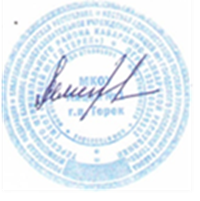 МКОУ Лицей №1 г.п. Терек___________Л.З. Балкарова(подпись)            «24» августа2023 г. №Название раздела, темыВсегоТеорияПрактикаФорма аттестации/контроляРаздел 1. Первоначальные сведения (2 ч.)Раздел 1. Первоначальные сведения (2 ч.)Раздел 1. Первоначальные сведения (2 ч.)Раздел 1. Первоначальные сведения (2 ч.)Раздел 1. Первоначальные сведения (2 ч.)Техника безопасности на занятиях по «Мини-футболу». История футбола. Подвижные игры с элементами футбола20,51,5БеседаПрактическая играПравила игры. Подвижные игры с элементами футбола.Передвижения боком, спиной вперед, ускорения, остановки, повороты, старты.20,51,5БеседаПрактическая игра                 Раздел 2. Передачи мяча.(3 ч.)                 Раздел 2. Передачи мяча.(3 ч.)                 Раздел 2. Передачи мяча.(3 ч.)                 Раздел 2. Передачи мяча.(3 ч.)                 Раздел 2. Передачи мяча.(3 ч.)                 Раздел 2. Передачи мяча.(3 ч.)Комбинации из освоенных элементов техники передвижений (бег, остановки, повороты, рывки).Обучение передаче мяча в парах/группах.22БеседаПрактическая играОбучение передаче мяча в парах/группах. Совершенствование комбинаций из техники передвижений. Обучение остановке мяча.22БеседаПрактическая играОбучение остановке мяча. Совершенствование навыков передаче мяча. Совершенствование комбинаций из техники передвижений.22БеседаПрактическая игра                Раздел 3. Ведение мяча(5ч.)                Раздел 3. Ведение мяча(5ч.)                Раздел 3. Ведение мяча(5ч.)                Раздел 3. Ведение мяча(5ч.)                Раздел 3. Ведение мяча(5ч.)                Раздел 3. Ведение мяча(5ч.)Совершенствование навыков остановке мяча. Обучение техники ведения мяча. Эстафеты с ведением мяча.22БеседаПрактическая играОбучение удару мяча на месте, слета. Совершенствование комбинаций из техники передвижений, остановке и ведения мяча.22БеседаПрактическая играСовершенствование навыков удара по мячу с места, слета. Подвижные игры с элементами футбола.22БеседаПрактическая играВедение мяча с обводкой стоек и ударом по воротам. Совершенствование исполнения технических элементов.22БеседаПрактическая играОбучение отбору мяча у соперника Эстафеты с ведением мяча. Совершенствование ведение мяча с обводкой стоек и ударом по воротам.22БеседаПрактическая игра                Раздел 4. Тактические комбинации. (7ч.)                Раздел 4. Тактические комбинации. (7ч.)                Раздел 4. Тактические комбинации. (7ч.)                Раздел 4. Тактические комбинации. (7ч.)                Раздел 4. Тактические комбинации. (7ч.)                Раздел 4. Тактические комбинации. (7ч.)Обучение розыгрышу мяча в стандартных положениях (штрафной). Совершенствование исполнения технических элементов.22БеседаПрактическая играСовершенствование навыков розыгрыша мяча в стандартных положениях. Подвижные игры и эстафеты22БеседаПрактическая                  играСовершенствование ударов по воротам. Совершенствование исполнения технических элементов. Подвижные игры и эстафеты22БеседаПрактическая играСовершенствование передачи мяча и остановки мяча в парах, тройках. Жонглирование мячом.20,51,5БеседаПрактическая играУдары по прыгающему и летящему мячу. Совершенствование исполнения технических элементов. Обучение игры «Квадрат».22БеседаПрактическая играСовершенствование ударов по прыгающему и летящему мячу. Эстафеты на развитие скоростных способностей.22БеседаПрактическая играВыполнение комбинаций из освоенных элементов техники перемещений и владения мячом. Обучение игры «Квадрат».22БеседаПрактическая играИтого:34 ч.1,5 ч.32,5ч.Год обученияДата начала учебного годаДата окончания учебного годаКоличество учебных недельКоличество учебных часов в годРежим занятийБазовый(1 год)01.09.31.05.34341 раза в неделю1 ч. Понимает проблему1 баллОбъясняет выбор проблемы2 баллаНазвал противоречие на основе анализа ситуации3 баллаНазвал причины существования проблемы4 баллаСформулировал проблему, проанализировал ее причины5 балловФормулирует и понимает цель1 баллЗадачи соответствуют цели2 баллаПредложил способ убедиться в достижении цели3 баллаПредложил способы решения проблемы4 баллаПредложил стратегию5 балловРассказал о работе над проектом1 баллОпределил последовательность действий2 баллаПредложил шаги и указал некоторые ресурсы3 баллаОбосновал ресурсы4 баллаСпланировал текущий контроль5 балловСравнил конечный продукт с ожидаемым1 баллСделал вывод о соответствии продукта замыслу2 баллаПредложил критерии для оценки продукта3 баллаОценил продукт в соответствии с критериями4 баллаПредложил систему критериев5 балловОписал ожидаемый продукт1 баллРассказал, как будет использовать продукт2 баллаОбосновал потребителей и области использования продукта3 баллаДал рекомендации по использованию продукта4 баллаСпланировал продвижение или указал границы  применения продукта5 балловЗадает вопросы по ходу работы1 баллНазывает пробелы в информации по вопросу2 баллаНазвал виды источников, необходимые для работы3 баллаВыделил вопросы для сравнения информации из нескольких источников4 баллаВыделил вопросы для сравнения информации из нескольких источников5 балловВоспроизвел аргументы и вывод1 баллПривел пример, подтверждающий вывод2 баллаСделал вывод и привел аргументы3 баллаСделал вывод на основе критического анализа4 баллаПодтвердил вывод собственной аргументацией или данными5 балловНе соблюдает нормы1 баллНеточное соблюдение норм2 баллаСоблюдает нормы, заданные образцом3 баллаИспользует вспомогательную графику4 баллаИзложил тему со сложной структурой, использовал вспомогательные средства5 балловРечь не соответствует норме1 баллРечь соответствует норме, обращается к тексту2 баллаПодготовил план, соблюдает нормы речи и регламент3 баллаИспользовал предложенные невербальные средства или наглядные материалы4 баллаСамостоятельно использовал невербальные средства или наглядные материалы5 балловОдносложные ответы1 баллРазвернутый ответ2 баллаПривел дополнительную информацию3 баллаПривел объяснения или дополнительную информацию4 баллаАпеллировал к данным, авторитету или опыту, привел дополнительные аргументы5 балловВысказал впечатление от работы1 баллНазвал сильные стороны работы2 баллаНазвал слабые стороны работы3 баллаУказал причины успехов и неудач4 баллаПредложил способ избежать неудачи5 балловСамостоятельно не справился с работой, последовательность нарушена, допущены большие отклонения, работа имеет незавершённый вид1 баллСамостоятельно не справился с работой, последовательность частично нарушена, допущены отклонения2 баллаРабота не выполнена в заданное время, самостоятельно, с нарушением последовательности3 баллаРабота выполнена в заданное время, самостоятельно, с соблюдением последовательности, допущены небольшие отклонения4 баллаРабота выполнена в заданное время, самостоятельно, с соблюдением технологической последовательности, качественно и творчески5 баллов